レクリエーション用具レンタル申し込み書神奈川県レクリエーション協会会長殿申込み日	令和	　年	月	日団体名　申込者　連絡先	〒電話番号　使用目的　借りる方法①電話にて貸出状況確認してください→用具貸出状況→使用目的、貸出責任者、連絡先、借りたい日、借りたい用具をお知らせください。問合せ先；神奈川県レクリエーション協会事務局	（℡）045-320-2430②用具貸出期間は原則 7 日以内です。（貸出日～返却日）・休館日は日数に入れません。③レクリエーション用具レンタル申し込み書を記入し、事務局に用具を取りに来てください。④イベント終了後、事務局へ直接返却→受け取り確認となります。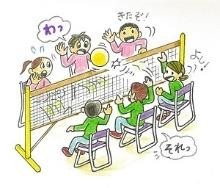 ※注意事項：又貸しは厳禁です。ご不明な点はお気軽に当協会へお問い合わせください。使用日令和　　年　　月　　日～　　月　　日令和　　年　　月　　日～　　月　　日受取日令和　　年　　月　　日午前／午後返却予定日令和　　年　　月　　日午前／午後返却日令和　　年　　月　　日使用物品名個数